Анализ деятельности МБОУ  «Школа № 24»за 2016-2017 учебный годМуниципальное бюджетное общеобразовательное учреждение  «Школа № 24» (г.Рязань, ул.Весенняя, д.14, т.: 76-19-85; 98-68-69, www.24shkola.ucoz.ru)  работает в режиме функционирования и развития. Школа отметила свой 60-летний юбилей, но постоянно развивается и обновляется, становится центром не только обязательного образования, но и индивидуального развития. В школе стабильный высокопрофессиональный коллектив. Опыт многих педагогов на различных этапах был обобщён на городском, областном уровнях. Административное управление осуществляют директор и его заместители. Основной функций директора  школы  является координация усилий всех участников образовательного процесса через  педагогический совет, методический совет, Совет школы. Управление  школой  осуществляется в соответствии с законодательством Российской федерации и Уставом  школы  на основе принципов  гласности, открытости, демократии и самоуправления.Сегодня в  школе  имеется 17 классов-комплектов, в которых обучается более 400 учащихся. Организовано индивидуальное обучение детей с отклонениями в здоровье. В школе развита система дополнительных образовательных услуг, что позволяет пополнять внебюджетный счёт.  Для организации учебно-воспитательного процесса школа имеет оборудованные кабинеты начальных классов, математики, информатики, физики, истории, химии, биологии, русского языка и литературы, иностранного языка, музыки. Спортивный  зал будет отремонтирован  к 1 сентября 2017 года. Создан и активно реализуется план по развитию материально-технической базы ОУ. Так за истекший учебный год удалось заменить  и отремонтировать оконные блоки на 2 этаже, частично отремонтировать стены 2 этажа, пол 1 этажа, в кабинете №16 был произведён ремонт стен. Школа постепенно обновляет мебель.В учебно-методическом процессе используется богатый дидактический и раздаточный материал, ИКТ. Работа библиотечно-информационной службы направлена на информационное обеспечение учебно-воспитательного процесса, пропаганду чтения как формы культурного досуга.  Фонд художественной и учебной литературы постоянно пополняется и обновляется. Учащиеся обеспечены бесплатными учебниками на 100%. В 2016-2017 учебном году заведующей библиотекой Панкратовой С.Н. было проведено 12 мероприятий, среди которых библиотечные уроки по сказкам Дж. Родари, А.С. Пушкина, Андерсена, беседы «Учимся жить дружно», «ЗОЖ» и т. д. Школа сотрудничает с библиотекой им. Есенина.В школе работает группа продлённого дня, буфет, медицинская комната.Обучение в 2016-2017 учебном году в 1-4-х классах велось по ФГОС НОО, в 5 - 6 классах по ФГОС ООО, в 7-10 классах  по базисному учебному плану для общеобразовательных учреждений Российской Федерации (Приказ Министерства образования РФ №1312 от 09.03.2004 года с изменениями и дополнениями).Все классы обучаются по 5-дневной учебной неделе, в первую смену.Изучаются 2 иностранных языка: немецкий, английский.При формировании структуры  методической работы коллектив школы руководствовался следующей системой оснований: задачами, стоящими перед школой, учителями; уровнем учебно-воспитательного процесса; состоянием учебно-материальной базы; накопленным опытом работы. Действующая модель методической службы школы  решает задачи организации целенаправленной деятельности педагогического коллектива по переводу педагогических процессов и школы в целом в новое, более высокое качественное состояние, стимулирующее развитие личности учителя и обучающегося. Задачи методической работы в нашей школе – это создание такой образовательной среды, где был бы максимально реализован потенциал обучающихся и педагогического коллектива. Среди основных слагаемых успешного осуществления процесса развития школы следует отметить готовность педагогов МБОУ «Школа №24» г. Рязани к осуществлению преобразований, уровню их профессиональных компетенций, умению работать творчески и в инновационном режиме.Приоритетные направления методической работы:организация работы по проблеме школы; организация работы по единой методической теме;создание условий для непрерывного совершенствования профессионального мастерства учителя; осуществление управления образовательным процессом в школе в соответствии с современными требованиями; информационное обеспечение образовательного процесса; организация внеклассной работы по учебным предметам; обеспечение диагностики и мониторинга хода образовательного процесса.          В соответствии с поставленными целями и задачами методическая работа в 2016 -2017 учебном году осуществлялась по следующим направлениям деятельности:- работа педагогического совета как коллективная методическая деятельность;- работа методического совета – коллективная методическая деятельность творческой группы учителей;- повышение квалификации, педагогического мастерства и категорийности кадров;- работа с молодыми специалистами - консультативно-информационная деятельность;-диагностико - аналитическая деятельность, психолого-педагогическая диагностика;- обновление оснащённости кабинетов школы.В 2016-2017 учебном году методическая работа в ОУ была направлена на создание условий для совершенствования профессионализма и педагогического мастерства педагогов с целью обеспечения перехода образовательного процесса на ФГОС. Для учителей школы стали традиционными отработанные формы методической работы, которые позволяют решать проблемы и задачи, стоящие перед школой:педагогический и методический советы;творческий отчет;доклады, выступления;мастер-классы;семинары;обсуждение проблем;самообразование;анкетирование;наставничество;предметные МО;методические консультации;административные совещания.Высшей формой коллективной методической работы всегда был и остается педагогический совет.Педагогический совет является органом самоуправления коллектива педагогов, на котором педагоги сочетают в себе функции объекта и субъекта административного внутришкольного управления в соответствии с закрепленными за каждым из них должностными полномочиями и обязанностями. Тематика проведения педагогических советов была актуальной и востребованной, соотносилась с поставленной проблемой школы. В 2016/2017 учебном году были проведены заседания педсоветов: Ведущая роль в управлении методической работой в школе  принадлежит методическому совету,  который организует, направляет работу учителей, создает условия для развития их творчества.Методический совет координирует  профессиональную деятельность всего педагогического коллектива   школы. Было проведено 8 заседаний МС, на которых рассматривались следующие вопросы:Главными звеньями в структуре методической работы школы являются методические объединения. В школе сформировано 3 МО.  В своей деятельности МО ориентируются на оказание  методической помощи учителю.Традиционными видом деятельности в школе стал интеллектуальный марафон «Твои возможности». В его рамках проводились следующие мероприятия: предметные олимпиады, конкурсы, игры; научно- практические конференции; выставки проектно – исследовательских работ; выпуски тематических стенгазет; тематические творческие вечера.Курсовую подготовку прошли  13  % педагогов школы.Учителя приняли активное участие в городских мероприятиях: в октябре по плану городского МО учителей физики Попцова С.А. и Шершнева О.А. давали открытый интегрированный урок по физике и литературе «Поговорим о теплоте»;Е.А.Лукашова выступала на городской конференции «Вектор успеха» в направлении «Элементы исследовательской деятельности учащихся». Учащиеся  начальных классов  приняли участие в городской викторине «Заповедными тропами». Дети с удовольствием принимали участие в городской акции «Столовая для пернатых», «Новогодье», «Закладка»,  дети и родители участвовали во всероссийской акции «Парад победителей».Ученики  активно участвовали во Всероссийских дистанционных олимпиадах «Мозаика»,  «Кенгуру»,  «Русский медвежонок»,  «ЧИП»,  «Пегас»,  «Олимпис»,  «Британский бульдог»,  «Умка», «Содружество».В городской олимпиаде «Всезнайки» ученица 3 Б класса Шелухина А заняла 3 место, а в олимпиаде  «Юный эрудит» Целикина С. и Бойкова К., учащиеся 4 А класса, заняли 8 место. Овинников Р., ученик  4А класса, стал призером в городском конкурсе «Регион письма».  Традиционно учителя подготовили учащихся к участию в олимпиаде  «Росатом», Рубахши Эсмира (7Б) прошла  во второй тур по физике.Учащиеся  приняли  участие в конкурсе «Начало», в номинации чтецы финалистом второго этапа стала Анашкина А., ученица 2 А класса. Творческая группа учащихся 2А класса стала лауреатом   в секции «Книголюбы».Прокудина Е.Ю., учитель музыки,  приняла участие в традиционных музыкальных конкурсах «Россия – Родина моя», «Хочу поделиться с Вами». ( 6 классы).Нарбеков Ю.А., учитель физкультуры,  подготовил участников спортивных соревнованиях школьного и муниципального уровней: «Спартакиада школьников»; «Кросс наций», «Президентские состязания».Согласно плану работы, учителя организовали интеллектуальные игры «Что? Где? Когда?» и «Хочу всё знать». Победители представляли нашу школу на II чемпионате по этой игре  в школе№34 и  в V школьном Чемпионате города Рязани по интеллектуальной игре «Что? Где? Когда?»Учителя  активно ведут с учениками работу по проектной деятельности. Результатом её стала школьная научно – практическая конференция «Делай открытие сам». В 2016-2017 учебном году перед психологической службой были поставлены следующие цели: максимальное содействие психологическому и личностному развитию школьников, создание благоприятных условий для развития личности ребенка, оказания помощи в психологической защите учащихся.На  протяжении всего года по запросам классных руководителей и плана работы психологической службы были проведены разные диагностические методики на  отношения учащихся в классе, уровня   мотивации к обучению, отношению к предметам.В апреле 2017 года проводилось тестирование (собеседование) с будущими первоклассниками, с целью определения их психологической готовности к обучению в школе. В течение года проводилась просветительская работа среди педагогов школы (индивидуальные консультации и работа по запросу, выступления на педагогических советах и совещаниях,  ознакомление учителей с данными диагностической работы психологической службы школы), просветительская работа среди родителей учащихся (индивидуальные консультации, выступления на родительских школьных собраниях) и просветительская работа среди учащихся (работа по формированию критического отношения к зависимости от ПАВ – психоактивных веществ, социальным вредностям, профориентационная работа, тренинговая работа, индивидуальное консультирование учащихся, работа по преодолению трудностей  межличностного общения). В течение года проводилась организационно-методическая деятельность (участие в семинарах и конференциях), деятельность по повышению личностной компетентности психолога (сотрудничество с центром ПМСС, посещение общегородских сборов сотрудников социально-психологической службы на базе школ города Рязани), курсы повышения квалификации на базе РИРО.Качество образования.Программный материал по всем предметам изучен. Успеваемость по школе составляет: 97%Качество промежуточной аттестации: 41%Качество образования по школе составляет 41%АНАЛИЗ ИТОГОВОЙ АТТЕСТАЦИИ 87% учащихся успешно сдали экзамены. Статистические данные ГВЭ  2015-2017 г.г.Статистические данные ОГЭ  2015-2017 г.г.  Результаты  ГИА  по математике являются тревожным сигналом для преподавателей всех предметов. Необходимо активизировать работу с родителями, усилить психологическую подготовку выпускников. Анализ воспитательной работыРеализация задач велась по разным направлениям, которые в свою очередь взаимодействуют друг с другом, делая воспитательную работу комплексной и систематичной.Экологическое направление.       В течение учебного года в школе были проведены такие мероприятия, как акции «Посади дерево»,  «Столовая для пернатых», конкурс рисунков «Зеркало природы». Гражданско-патриотическое направление.Сотрудничество с родителями.Профилактика правонарушений, беспризорности и безнадзорности.Работа с «трудными» подростками велась регулярная со стороны администрации школы и классных руководителей, проводились встречи с инспекторами ОПДН №3, КДНиЗП, ГИБДД УМВД по России Рязанской области, прокуратурой железнодорожного района. Школа тесно сотрудничает с университетом МВД России в просветительской работе среди подростков по формированию здорового образа жизни, критического отношения к ассоциативным проявлениям, привычкам, а так же большое внимание уделялось правовым вопросам так в этом году были проведены  беседы и родительские собрания.Профилактика наркомании, табакакурения, алкоголизма и других зависимостей.       Согласно плану профилактической работы в школе были проведены следующие мероприятия: участие в районной антинаркотической акции, которая предусматривала проведение классных часов, бесед, экскурсий «Мы за здоровый образ жизни», психологические тренинги с детьми склонными к неадекватному поведению, конкурс буклетов «Мы за здоровый образ жизни», оформлен стенд «Школа без наркотиков».  Профилактика дорожно-транспортного травматизма.В школе создан и активно работает отряд ЮИД под руководством Грачёвой Е. А., а так же есть класс по ПДД. В апреле «Юидовцы» подготовили викторину для учеников младших классов «Знаешь ли ты дорожные знаки?», «Правила дорожного движения для пассажиров и пешеходов». Повели открытые мероприятия для ШБП и для детских садов. В мае команда школы приняла участие в районном и городском конкурсе «Безопасное колесо», где заняли призовое место. В течение года школа принимала активное участие во всех декадниках и акциях «Внимание, дети!», о чем имеется аналитическая информация справка. А также провели городское мероприятие «Пешеход. Пассажир. Водитель.» Профилактическая работа школы, направленная на обучение детей правилам поведения в ЧСАнтитеррористическая защищённость школьников, профилактическая работа в этом направлении была приоритетной в истекшем учебном году. В сентябре был разработан план, организован пропускной режим в школу, который не всегда соблюдался в начале учебного года, действует тревожная кнопка, регулярно проводились инструктажи с учениками и работниками школы по правилам антитеррористической безопасности, с учащимися изучены правила поведения заложников; беседы по профилактике правонарушений, предусмотренных статьёй 207 УК РФ «Заведомо ложное сообщение об акте терроризма; проведены тренировочные эвакуации согласно плану, оформлены «Уголки безопасности», оформлена папка с информационно-аналитическими материалами и нормативными актами.Спортивно – оздоровительная работа.Совместно с учителями физической культуры Нарбековым Ю.А. и преподавателем-организатором ОБЖ в течение учебного года проводились следующие мероприятия, направленные на сохранение и укрепление здоровья учащихся. Спортивная секция «Футбол» для учащихся  5 и 6 классов работала весь год  2 раза в неделю. Школа сотрудничает с бассейном  «Аквамед», спорткомплексом «Юность».Трудовое воспитание и профориентационная работа.   В этом учебном году обучающиеся вместе с родителями приняли активное участие в уборке территории.    Учащиеся 5 - 10 классов традиционно осуществляют дежурство по школе.  В школе оформлялся стенд, посвященный выбору профессии. На занятиях, связанных со стратегией выбора профессии, классификацией профессии, ребята      9  и 10 классы выполняли тесты. Ученикам давались сведения о психологических аспектах профессионального самоопределения, темперамента, самооценки, типах мышления, воображения. Наиболее сложными для восприятия девятиклассников были темы занятий «Условия рынка труда», ученики определили их как важные и нужные.        В ноябре 2016 года в школе прошло общешкольное родительское собрание   для 7-10 кл. по профориентации, где были представители из разных организаций, ВУЗов и техникумов.     Содержание внеурочной деятельности обеспечивает приобщение обучающихся к общекультурным и национально-значимым ценностям, формирует систему предметных навыков и личностных качеств, соответствующих требованиям стандарта. Общеобразовательное учреждение предоставляет учащимся  широкий спектр занятий,   направленных на развитие школьника.Занятия проводятся в форме экскурсий, кружков, секций, круглых столов, конференций, диспутов, проектов, школьных научных обществ, олимпиад, соревнований, поисковых и научных исследований и т.д.        Внеурочной деятельностью были охвачены 100% учащихся   1 - 6  классов.  Результаты работы учащихся отмечаются в их портфолио, которые ведутся весь учебный год, и будут пополняться в течение всей начальной школы и дальше.   Учащиеся получили возможность демонстрировать свои достижения через конкурсы, выставки работ, интеллектуальные игры, праздники, защиту проектов, на концерте, посвящённом 8 марта.         Таким образом, инновационная деятельность педагогов должна стать сегодня визитной карточкой школы. Творческая деятельность учителей реализуется как целенаправленный и постоянно корректирующийся процесс. Администрация  школы стремится обеспечить устойчивое развитие школы, достижение качественных образовательных результатов и совершенствование педагогического мастерства учителей в условиях реализации ФГОС.РЕЗУЛЬТАТЫ АНАЛИЗА ПОКАЗАТЕЛЕЙ ДЕЯТЕЛЬНОСТИ МБОУ «Средняя общеобразовательная школа № 24»(Отчёт по самообследованию)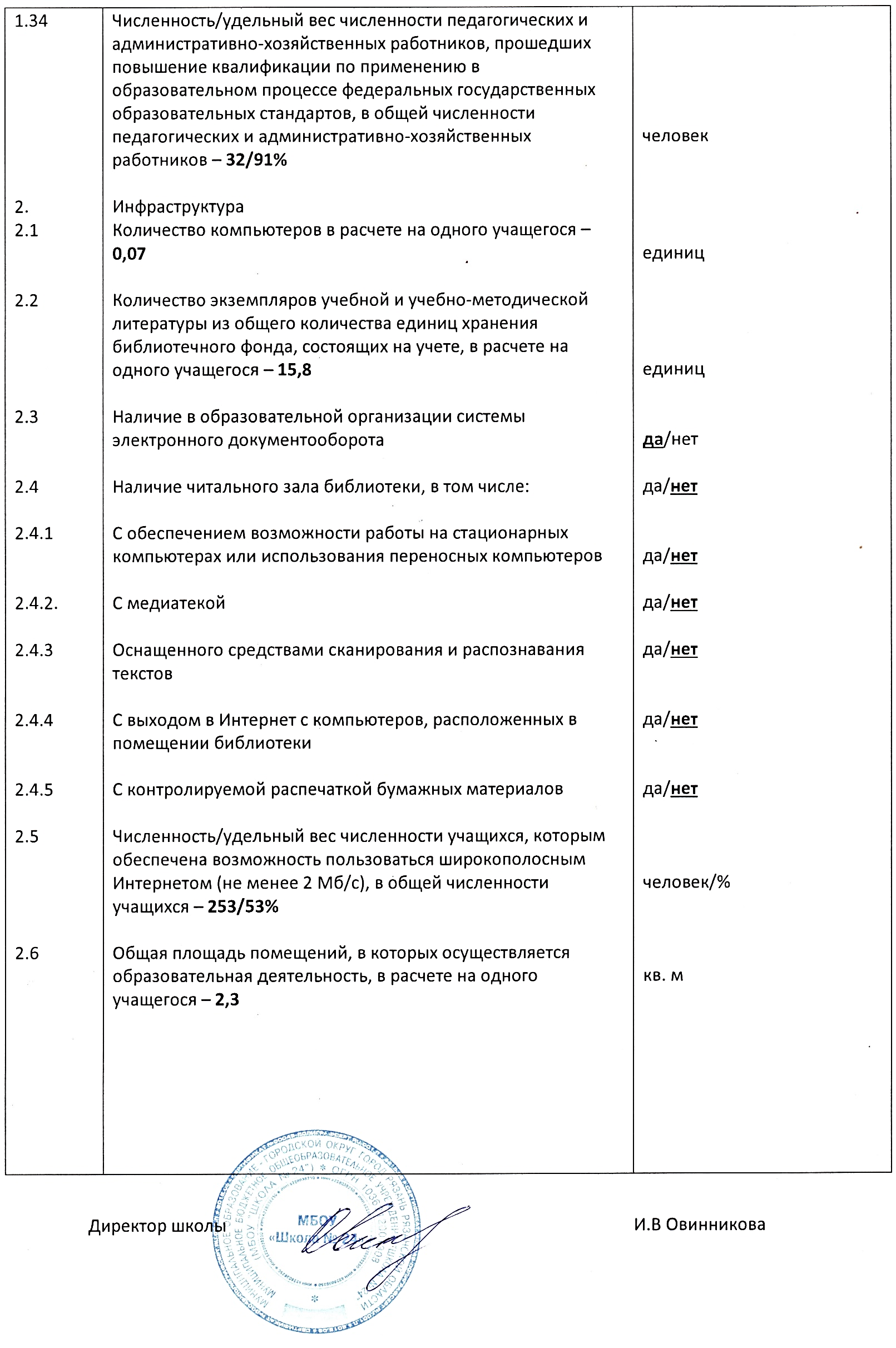 № п/пСодержаниеСрок1.Ознакомление с резолюцией августовской педагогической конференции. Анализ работы за 2015 -2016 уч.год. Ознакомление с планом работы на новый учебный год.29.08.20162.Обсуждение кандидатур и подготовка представлений к награждению работников школы. (Еремеева Н.Д.)08.09.20163.Адаптация пятиклассников.27.10.20164.Суицид в подростковой среде. Меры профилактики и предупреждения подросткового суицида. 24.11.20165.Итоги успеваемости за первое полугодие 2016-2017 уч.года.28.12.20166.Обсуждение кандидатур и подготовка представлений к награждению работников школы. (Горелова О.Н., Нарбеков Ю.А.)19.01.20177.Интернет -педсовет. «Современные педагогические технологии как средство реализации ФГОС» (Школы 31, 66, 24)16.02.20178.Проведение промежуточной аттестации во 2-4, 5-8, 10 классах. Освобождение от ИКР.16.03.20179.Об итогах окончания учебного года в 9 А классе, допуск к ГИА в форме ОГЭ, ГВЭ.22.05.201710.Перевод 1 -8, 10 классов в следующий класс.25.05.201711.Обсуждение кандидатур и подготовка представлений к награждению работников школы. (Прокудина Е.Ю.)20.06.201712.Об итогах выпускных экзаменов в 9 А классе и о выдаче аттестатов об основном общем образованииИюнь 2017№ п/пСодержаниеСрок1Организация работы ШМО, ШМС, корректировка плана работы школы на 2016-2017 уч.г., утверждение программ по внеурочной деятельности в начальной школе, утверждение плана-графика работы по подготовке к ЕГЭ, ОГЭ, ГВЭ.26.08.20162Подготовка и проведение открытых уроков, внеклассных занятий, педагогических советов.03.11.20163Итоги классно- обобщающего контроля в 7 А,Б, 9 А классах.22.12.20164Ознакомление с методическими рекомендациями по подготовке и проведению ГИА в 2017 уч.году.02.02.20175Преемственность обучения в 4 -5 классах.27.03.20176Участие 4 А, Б, 5 А, Б в ВПР в 2017 году.07.04.20177Утверждение экзаменационного материала.04.05.20178Анализ работы ШМС в 2016 -2017 уч.году.Май,2017Всего выпускниковДопущены до экзаменовСдавали ГВЭСдавали досрочноПолучили аттестат об образовании9 класс3030502611 класс00000ПредметКол-во человекКол-во человекКол-во человекСредняя оценкаСредняя оценкаСредняя оценкаКачество знанийКачество знанийКачество знанийРусский язык201520162017201520162017201520162017Русский язык41453342860Математика414534307120ПредметКоличество сдававших ОГЭКоличество сдававших ОГЭСредняя оценкаСредняя оценкаСредний первичный  баллСредний первичный  баллКоличество двоекКоличество двоек20162017201620172016201720162017Русский язык  19(100%)25(100%)4,74353200Математика  19(100%)25(100%)4,63221404(13%)Биология5(26%)8(32%)3,83,8322800Физика4(21%)8(32%)2,53,412192(50%)0Химия 7(37%)5(20%)4,14,2242400География 3(16%)9(36%)44222100История 3(16%)---3,7---23---00Обществознание 12(63%)16(64%)44292600Литература 2(11%)4,51800Информатика и ИКТ2(11%)3(12%)3,54111400Английский язык---1(4%)---3---3800ПредметГодМатематика, %Русский язык, %Биология, %Физика, %Химия, %География, %История, %Обществознание, %Литература,%Информатика и ИКТ, %Английский язык, %20153088---------------------------201610010080071675810010050---2017378475388078---63---670Тематика мероприятияКоличество участниковОрганизаторыЭкскурсии: поход в «Новопавловской парк», пешая  обзорная экскурсия по городу Рязани,  419 чел.МБОУ «Школа № 24»Выставки рисунков, поделок и творческих работ: «Как я правильно перехожу дорогу», «Золотая осень», «Зимний пейзаж», «23 февраля», «О спорт, ты мир», «Моя любимая мама», «День космонавтики», «День победы», «Первоклассные открытки», «Кормушки», «Зимний букет», проекты учащихся по предметам (все учащиеся).  419 чел.МБОУ «Школа № 24», родители учащихся, организаторы конкурсов.Театр, кино, посещение выставок: библиотека им. С.А. Есенина, «Щелкунчик», МКЦ (концерт, посвящённый Дню Победы)419 чел.МБОУ «Школа № 24»Название мероприятияКоличество участниковМесто проведенияВстреча с ветеранами в Доме офицеров « Битва под Москвой»60 чел.Дом офицеровПоздравление ветеранов с праздникомактив школыВыход на домВстреча с ветеранами ВОВ в МБОУ ДОД «ДЮЦ Звезда»44 чел.«ДЮЦ Звезда»Встреча  со студентами и преподавателями  УФСИН57 чел.МБОУ «Школа № 24»Пост № 114 чел.Мемориал ПобедыКлассные часы: «Моей семьи война коснулась», уроки мужества, курская битва, День защитника, Ордена победы, «Следы войны на карте Рязани»376 чел.МБОУ «Школа № 24»Конкурс рисунков на асфальте, акция «Народная летопись»,  выставка «Моей семьи война коснулась»187 чел.МБОУ «Школа № 24»Всероссийская акция «Парад победителей», «Зарничка»391 чел.МБОУ «Школа № 24», пл. Победы, Название мероприятияклассыМесто проведенияОтветственные «Куда пойти учится» 8 - 9 кл.МБОУ «Школа               № 24»Администрация, кл. руководители, специалисты из центра занятости, представители техникума лёгкой промышленности Общешкольное родительское собрание «Здоровое питание школьника - залог успеха в новом учебном году.»1-10 кл.МБОУ «Школа             № 24»Администрация, кл. руководители, МП Детское питаниеОбщегородское родительское собрание с участием представителей правоохранительных органов. комиссии по делам несовершеннолетних и защите прав, отдел дополнительных мер по профилактике правонарушений аппарата администрации г. Рязани7-10 кл
Администрация школы,  классные руководители, родители от 7- 11 кл.№ п\пПоказателиЕдиница измерения1.1.11.21.31.41.51.61.71.81.91.101.111.121.131.141.151.161.171.181.191.19.11.19.21.19.31.201.211.221.231.241.251.261.271.281.291.29.11.29.21.301.30.11.30.21.311.321.33Образовательная деятельностьОбщая численность учащихся – 479Численность учащихся по образовательной программе начального общего образования – 270Численность учащихся по образовательной программе основного общего образования – 151 Численность учащихся по образовательной программе среднего общего образования – 52Численность/удельный вес численности учащихся, успевающих на «4» и «5» по результатам промежуточной аттестации, в общей численности учащихся – 134/28%Средний балл государственной итоговой аттестации выпускников 9 класса по русскому языку – 39Средний балл государственной итоговой аттестации выпускников 9 класса по математике  - 14Средний балл единого государственного экзамена выпускников 11 класса по русскому языку  (нет выпуска)Средний балл единого государственного экзамена выпускников 11 класса по математике  (нет выпуска)Численность/удельный вес численности выпускников 9 класса, получивших неудовлетворительные результаты на государственной итоговой аттестации по русскому языку, в общей численности выпускников 9 класса - 0 /0%Численность/удельный вес численности выпускников 9 класса, получивших неудовлетворительные результаты на государственной итоговой аттестации по математике, в общей численности выпускников 9 класса – 4/ 13%Численность/удельный вес численности выпускников 11 класса, получивших результаты ниже установленного минимального количества баллов единого государственного экзамена по русскому языку, в общей численности выпускников 11 класса  ( нет выпуска)Численность/удельный вес численности выпускников 11 класса, получивших результаты ниже установленного минимального количества баллов единого государственного экзамена по математике, в общей численности выпускников 11 класса  (нет выпуска)Численность/удельный вес численности выпускников  9 класса, не получивших аттестаты об основном общем образовании, в общей численности выпускников 9 класса – 4/ 13%Численность/удельный вес численности выпускников 11 класса, не получивших аттестаты о среднем общем образовании, в общей численности выпускников 11 класса  (нет выпуска)Численность/удельный вес численности выпускников 9 класса, получивших аттестаты об основном общем образовании с отличием, в общей численности выпускников 9 класса – 1/3%Численность/удельный вес численности выпускников 11 класса, получивших аттестаты о среднем общем образовании с отличием, в общей численности выпускников 11 класса – (нет выпуска)Численность/удельный вес численности учащихся, принявших участие в различных олимпиадах, смотрах, конкурсах, в общей численности учащихся – 377/79%Численность/удельный вес численности учащихся – победителей и призеров олимпиад, смотров, конкурсов, в общей численности учащихся, в том числе:Регионального уровня – 11/2%Федерального уровня – 0Международного уровня – 0Численность/удельный вес численности учащихся, получающих образование с углубленным изучением отдельных учебных предметов, в общей численности учащихся – 0 Численность/удельный вес численности учащихся, получающих образование в рамках профессионального обучения, в общей численности учащихся- 0Численность/удельный вес численности обучающихся с применением дистанционных образовательных технологий, электронного обучения, в общей численности учащихся  - 0Численность/удельный вес численности учащихся в рамках сетевой формы реализации образовательных программ, в общей численности учащихся-0Общая численность педагогических работников 28 чел.,в том числе:Численность/удельный вес численности педагогических работников, имеющих высшее образование, в общей численности педагогических работников – 26/93%Численность/удельный вес численности педагогических работников, имеющих высшее образование педагогической направленности (профиля), в общей численности педагогических работников – 26/93%Численность/удельный вес численности педагогических работников, имеющих среднее профессиональное образование, в общей численности педагогических работников – 2/7%Численность/удельный вес численности педагогических работников, имеющих среднее профессиональное образование педагогической направленности (профиля), в общей численности педагогических работников – 2/7%Численность/удельный вес численности педагогических работников, которым по результатам аттестации присвоена квалификационная категория, в общей численности педагогических работников 20/64%, в том числе:Высшая – 10/32%Первая – 10/32%Численность/удельный вес численности педагогических работников в общей численности педагогических работников, педагогический стаж работы которых составляет:До 5 лет – 3/11%Свыше 30 лет – 12/43%Численность/удельный вес численности педагогических работников в общей численности педагогических работников в возрасте до 30 лет – 3/11%Численность/удельный вес численности педагогических работников в общей численности педагогических работников в возрасте от 55 лет – 10/36%Численность/удельный вес численности педагогических и административно-хозяйственных работников, прошедших за последние 5 лет повышение квалификации/профессиональную переподготовку по профилю педагогической деятельности или иной осуществляемой в образовательной организации деятельности, в общей численности педагогических и административно-хозяйственных работников – 32/91%человекчеловекчеловекчеловекчеловек/%баллбаллбаллбаллчеловек/%человек/%человек/%человек/%человек/%человек/%человек/%человек/%человек/%человек/%человек/%человек/%человек/%человек/%человек/%человек/%человек/%человекчеловек/%человек/%человек/%человек/%человек/%человек/%человек/%человек/%человек/%человек/%человек/%человек/%